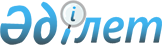 Об утверждении Правил реализации осетровых видов рыб, изъятых из естественной среды обитания, и их икры государственным предприятием, являющимся субъектом государственной монополии
					
			Утративший силу
			
			
		
					Постановление Правительства Республики Казахстан от 31 декабря 2010 года № 1499. Утратило силу постановлением Правительства Республики Казахстан от 4 сентября 2015 года № 745

      Сноска. Утратило силу постановлением Правительства РК от 04.09.2015 № 745 (вводится в действие по истечении десяти календарных дней после дня его первого официального опубликования).      Примечание РЦПИ.

      В соответствии с Законом РК от 29.09.2014 г. № 239-V ЗРК по вопросам разграничения полномочий между уровнями государственного управления  см. приказ и.о. Министра сельского хозяйства Республики Казахстан от 26 февраля 2015 года № 18-05/138.      В соответствии с Законом Республики Казахстан от 9 июля 2004 года "Об охране, воспроизводстве и использовании животного мира" Правительство Республики Казахстан ПОСТАНОВЛЯЕТ:



      1. Утвердить прилагаемые Правила реализации осетровых видов рыб, изъятых из естественной среды обитания, и их икры государственным предприятием, являющимся субъектом государственной монополии.



      2. Настоящее постановление вводится в действие с 1 января 2011 года и подлежит официальному опубликованию.      Премьер-Министр

      Республики Казахстан                       К. Масимов

Утверждены          

постановлением Правительства 

Республики Казахстан     

от 31 декабря 2010 года № 1499 

Правила

реализации осетровых видов рыб, изъятых из естественной среды

обитания, и их икры государственным предприятием, являющимся

субъектом государственной монополии 

1. Общие положения

      1. Настоящие Правила реализации осетровых видов рыб, изъятых из естественной среды обитания, и их икры государственным предприятием, являющимся субъектом государственной монополии разработаны в соответствии с Законом Республики Казахстан от 9 июля 2004 года "Об охране, воспроизводстве и использовании животного мира" (далее - Закон) и определяют порядок реализации осетровых видов рыб, изъятых из естественной среды обитания, и их икры (далее - Продукция) государственным предприятием, являющимся субъектом государственной монополии (далее - Субъект) на внутреннем и внешнем рынках Республики Казахстан. 

2. Порядок реализации Продукции

      2. Ассортимент предлагаемой к реализации Продукции, определяется Субъектом самостоятельно, в соответствии с осуществляемой деятельностью.



      3. Субъект при хранении и реализации Продукции, соблюдает санитарно-эпидемиологические правила и нормы, гигиенические нормативы и требования в соответствии техническим регламентом по безопасности рыбы и рыбной продукции.



      4. Субъекту при осуществлении деятельности по заготовке, хранению и реализации Продукции присваивается учетный номер в порядке, установленном законодательством Республики Казахстан в области ветеринарии.



      5. При реализации Продукции Субъект доводит до сведения покупателя информацию о подтверждении соответствии Продукции установленным требованиям и предоставляет потребителю по его требованию сертификат или декларацию о соответствии и санитарно-эпидемиологическое заключение о безопасности Продукции.



      6. На этикетках, листах-вкладышах и стикерах упаковочных материалов, с учетом видов Продукции указываются на государственном и русском языках сведения:



      1) о наименовании, весе, цене за килограмм или за единицу;



      2) о пищевой ценности Продукции (калорийности, содержания белков, жиров, углеводов);



      3) о способах и условиях изготовления готовой Продукции (для консервантов и полуфабрикатов пищевых продуктов);



      4) об условиях и сроках хранения, а также сроках годности;



      5) о дате изготовления и дате упаковки Продукции;



      6) о составе Продукции.



      7. Субъект по мере необходимости, но не более двух раз в год вносит предложения в уполномоченный орган в области охраны, воспроизводства и использования животного мира (далее - уполномоченный орган) по перечню Продукции с указанием планируемых цен и предоставлением обосновывающих документов.



      8. Уполномоченный орган, рассмотрев предложение и обосновывающие документы, представленные Субъектом, в соответствии с пунктом 5 статьи 11-1 Закона вносит предложения в Правительство Республики Казахстан по утверждению цен на готовую Продукцию, реализуемою Субъектом.



      9. Реализация Продукции производится только со складов Субъекта по товарно-транспортным накладным, являющимися документами строгой отчетности, с обязательным условием предварительной оплаты.



      10. Физические и юридические лица, приобретшие Продукцию у Субъекта осуществляют ее дальнейшую переработку и реализацию самостоятельно.



      11. Документами, подтверждающие приобретение Продукции у Субъекта, являются товарно-транспортные накладные.



      12. Реализация немаркированной икры осетровых видов рыб не допускается.



      13. Маркирование икры осетровых видов рыб для торговли на внутреннем и внешнем рынке, осуществляется в порядке, установленном уполномоченным органом.



      14. Разрешение на вывоз Продукции за пределы Республики Казахстан выдается в соответствии с Правилами о порядке выдачи Административным органом разрешений на ввоз в Республику Казахстан и вывоз за ее пределы видов животных и растений, их частей или дериватов, находящихся под угрозой исчезновения, утвержденными уполномоченным органом.



      15. Реализация за пределы Республики Казахстан осетровых видов рыб в живом виде, их оплодотворенной икры (за исключением гибридных форм) осуществляется по решению Правительства Республики Казахстан.
					© 2012. РГП на ПХВ «Институт законодательства и правовой информации Республики Казахстан» Министерства юстиции Республики Казахстан
				